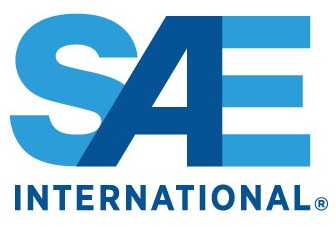 SAE Technical Committee G-3 Aerospace Couplings, Fittings, Hose, Tubing Assemblies CommitteesFact SheetThe SAE G-3 Aerospace Couplings, Fittings, Hose, and Tubing Assemblies committee addresses all facets of aerospace fluid system components—design, test, procurement, maintenance, and in-service experience. The group is comprised of four subcommittees dedicated to creating, preparing, and maintaining all relevant specifications, standards, and requirements for aerospace fluid system parts. These subcommittees include:		G-3A 	Aerospace CouplingsG-3B	Aerospace FittingsG-3C 	AS-EN HarmonizationG-3D 	Aerospace HoseG-3E 	Aerospace Tubing InstallationIn addition to these subcommittees, the SAE G-3 PRI-QPL/QML Group was established to handle the development of Qualified Parts Lists (QPLs) and Qualified Manufacturer Lists (QMLs) for a variety of specifications and standards. The committee has developed some industry QPLs and QMLs through a process established by OEM and government members with PRI.Participants in the SAE G-3 committee include OEMs, suppliers, government services, also processors, consulting firms, and others across the aerospace and defense industries.For additional information on this SAE Technical Standards Committee, please visit: http://www.sae.org/servlets/works/committeeHome.do?comtID=TEAG3 Examples of standards development/revision activitiesAS1472B Hose Assembly, Low Pressure, Potable WaterAS5960C Hose Assembly, Polytetrafluoroethylene, Metallic Braid Reinforced, 5080 psi (35 000 kPa), 400 °F (204 °C), Aircraft Hydraulic SystemsAS5961B Hose Assembly, Polytetrafluoroethylene CRES Braid Reinforced, 400°F, 5080 psi Flareless, Straight to StraightAS5962B Hose Assembly, Polytetrafluoroethylene CRES Braid Reinforced, 400°F, 5080 psi Flareless, Straight to 45° ElbowAS5963B Hose Assembly, Polytetrafluoroethylene CRES Braid Reinforced, 400°F, 5080 psi Flareless, Straight to 90° ElbowAS5964B Hose Assembly, Polytetrafluoroethylene CRES Braid Reinforced, 400°F, 5080 psi Flareless, 45° Elbow to 45° ElbowRecently published documentsAS5810B FITTING ASSEMBLY, TEE, MALE FLARELESS ON THE RUN, AXIALLY SWAGED ON THE RUN AND THE BRANCH, HYDRAULIC, 3000 PSIAS5972F FITTING ASSEMBLY, TEE AXIALLY SWAGED, HYDRAULIC, 5080 PSIAS5974E FITTING ASSEMBLY, STRAIGHT, FEMALE FLARELESS, AXIALLY SWAGED, HYDRAULIC, 5080 PSIAS5804B FITTING ASSEMBLY, TEE, FEMALE FLARELESS AND AXIALLY SWAGED ON THE RUN, AXIALLY SWAGED ON THE BRANCH, HYDRAULIC, 3,000 PSIAS5806A FITTING ASSEMBLY, TEE, AXIALLY SWAGED ON THE RUN, FEMALE FLARELESS ON THE BRANCH, HYDRAULIC, 3,000 PSIAS4623E Hose Assembly, Polytetrafluoroethylene, Para-Aramid Reinforced, 3,000 psi, 275 °F, Heavy Duty, Aircraft Hydraulic Systems